Zespół Szkół Technicznych i Ogólnokształcących
im. Stefana Żeromskiego w Częstochowie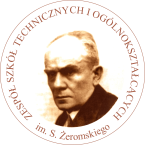 URZADZENIA TECHNIKI KOMPUTEROWEJWymagania edukacyjne na poszczególne ocenytechnik informatykDziały z podstawy programowej zawarte w podręczniku Administracja i eksploatacja systemów komputerowych, urządzeń peryferyjnych i lokalnych sieci komputerowych. INF.02. Zasady bhp i ochrony przeciwpożarowej.
Ocenę dopuszczającą otrzymuje uczeń, który:wie jakie czynniki wpływają na bezpieczeństwo pracy,wie jakie są metody zabezpieczenia warunków zdrowotnych,wie jakie zasady obowiązują w pracowni komputerowej,wie jakie są podstawowe pojęcia dotyczące bhp,wie jakie są kary dla pracownika z tytułu nieprzestrzegania przepisów bhp podczas pracy,wie jakie są świadczenia z tytułu wypadku przy pracy lub choroby zawodowej,wie jakie są pojęcia związane z ochroną przeciwpożarową,wie jakie są obowiązki pracodawcy i pracownika w zakresie ochrony ppoż.,wie jakie są podstawowe pojęcia związane z ochroną środowiska,wie co to jest pierwsza pomoc,wie jakie są środki ochrony,wie jakie zagrożenia mogą wystąpić na stanowisku pracy,wie jakie jest przeznaczenie środków ochrony,wie jakie są elementy instalacji elektrycznej,wie jakie są rodzaje ochrony przeciwporażeniowej,Ocenę dostateczną otrzymuje uczeń, który spełnia kryteria oceny dopuszczającej, a ponadto:wie jak zorganizować bezpieczne stanowisko pracy, wie jakie są prawa i obowiązki pracownika,wie jakie są obowiązki pracodawcy,wie jakie instytucje służby działają w Polsce w zakresie bezpieczeństwa i ochrony pracy,wie jakie są rodzaje pożarów,wie jakie są rodzaje środków gaśniczych,wie z czego wynika potrzeba ochrony środowiska,wie jakie są pojęcia związane z pierwszą pomocą,wie jakie są środki ochrony przeciwporażeniowej,Ocenę dobrą otrzymuje uczeń, który spełnia kryteria oceny dostatecznej, a ponadto:wie jakie są zadania Inspekcji ochrony środowiska,wie jakie są zasady udzielania pierwszej pomocy,wie jakie zabezpieczenia są stosowane w instalacjach elektrycznych,umie wykonywać pracę na stanowisku zgodnie z zasadami bhp i przepisami prawa,umie segregować odpady zgodnie z zasadami,umie wykonywać pracę w sposób niestwarzający ryzyka pożaru,umie udzielać pierwszej pomocy zgodnie z zasadami,umie stosować środki ochrony indywidualnej i zbiorowej,Ocenę bardzo dobrą otrzymuje uczeń, który spełnia kryteria oceny dobrej, a ponadto:umie wykonywać pracę na stanowisku zgodnie z zasadami bhp,umie w pracy stosować zasady ergonomii,umie rozpoznawać symbole stosowane w ochronie środowiska,umie organizować pracę w taki sposób, aby ograniczyć ryzyko wypadku,umie rozróżniać instalacje elektryczne (jedno­ itrójfazowe),umie wykonywać pracę w taki sposób, aby zminimalizować jej ujemny wpływ na środowisko,umie organizować stanowisko pracy w sposób ograniczający wystąpienie zagrożenia,Ocenę celującą otrzymuje uczeń, który spełnia kryteria oceny bardzo dobrej, a ponadto:umie dostosować stanowisko pracy do własnych wymagań,umie planować rozmieszczenie urządzeń na stanowisku pracy stosować w pracy regulamin pracowni komputerowej,umie interpretować zapisy regulaminu pracowni komputerowej,umie dobierać rodzaje środków gaśniczych w zależności od rodzaju pożaru,umie dobierać środki ochrony indywidualnej i zbiorowej w zależności od potrzeby,umie identyfikować zabezpieczenia instalacji elektrycznej w rozdzielnicy,umie rozróżniać środki ochrony przeciwporażeniowej,umie rozróżniać stopnie ochrony przeciwporażeniowej.Działy z podstawy programowej zawarte w podręczniku Administracja i eksploatacja systemów komputerowych, urządzeń peryferyjnych i lokalnych sieci komputerowych. INF.02. Arytmetyka komputera.
Ocenę dopuszczającą otrzymuje uczeń, który:wie jakie są podstawowe pojęcia z dziedziny elektroniki i elektrotechniki,wie jakie są rodzaje prądu,wie jakie są jednostki informacyjne,wie jakie są systemy liczbowe (dwójkowy, ósemkowy,  dziesiętny, szesnastkowy),wie jakie są cyfry w systemie dwójkowym,wie jaka jest podstawa dwójkowego systemu liczbowego,wie jak zapisuje się liczby w systemie dwójkowym,wie jakie są cyfry w systemie ósemkowym,wie jaka jest podstawa ósemkowego systemu liczbowego,wie jak zapisuje się liczby w systemie ósemkowym,wie jakie są cyfry w systemie szesnastkowym,wie jaka jest podstawa szesnastkowego systemu liczbowego,wie jak zapisuje się liczby w systemie szesnastkowym,wie jakie systemy liczbowe są używane w informatyce,wie jak zapisać liczby w różnych systemach liczbowych,wie jakie są sposoby zapisu liczb dwójkowych ze znakiem,wie jakie są sposoby zapisu ułamków w liczbach dwójkowych,wie jak zapisać liczby dwójkowe,Ocenę dostateczną otrzymuje uczeń, który spełnia kryteria oceny dopuszczającej, a ponadto:wie jakie są jednostki związane z prądem elektrycznym,wie jakie są jednostki wielkości fizycznych z dziedziny elektroniki i elektrotechniki,wie jakie są przedrostki stosowane w systemie ISO,wie gdzie w informatyce używa się systemu dwójkowego,wie gdzie w informatyce używa się systemu ósemkowego,wie gdzie w informatyce używa się systemu szesnastkowego,wie jakie są podstawowe operacje na liczbach dwójkowych,wie w jaki sposób wykonywać operacje (dodawania, odejmowania , mnożenia i dzielenia) na liczbach dwójkowych,wie jak zapisać ułamki w liczbach dwójkowych,Ocenę dobrą otrzymuje uczeń, który spełnia kryteria oceny dostatecznej, a ponadto:umie wyliczać moc pobieraną przez urządzenie,umie stosować i przeliczać wielokrotności jednostek,umie wykonywać konwersję liczb między systemami dwójkowym dziesiętnym,umie wykonywać operacje na liczbach dwójkowych,umie wykonywać operacje (dodawania, odejmowania , mnożenia i dzielenia) na liczbach dwójkowych, umie zapisać ułamki w liczbach dwójkowych,Ocenę bardzo dobrą otrzymuje uczeń, który spełnia kryteria oceny dobrej, a ponadto:umie wykonywać konwersję liczb między systemami dwójkowym i ósemkowym oraz dziesiętnym i ósemkowym,umie wykonywać konwersję liczb między systemami dwójkowym i szesnastkowym oraz dziesiętnym i szesnastkowym,umie przeliczać liczby we wszystkich poznanych systemach  liczbowych,umie wykonywać konwersję liczby dziesiętnej na stałopozycyjną i zmiennopozycyjną,umie przedstawiać liczbę dwójkową ze znakiem w różnych sposobach,umie przedstawiać liczbę dwójkową ułamkową w różnych sposobach,Ocenę celującą otrzymuje uczeń, który spełnia kryteria oceny bardzo dobrej, a ponadto:umie interpretować oznaczenia dotyczące zasilania prądem elektrycznym na urządzeniach,umie interpretować na urządzeniach oznaczenia zawierające jednostki informacyjne,umie dobierać metodę konwersji liczb,umie dobierać rozmiar liczb (liczbę bitów),umie dobierać sposób reprezentacji liczby dwójkowej.Działy z podstawy programowej zawarte w podręczniku Administracja i eksploatacja systemów komputerowych, urządzeń peryferyjnych i lokalnych sieci komputerowych. INF.02. Układy cyfrowe.
Ocenę dopuszczającą otrzymuje uczeń, który:wie jakie są cechy układów cyfrowych,wie jakie są poziomy logiczne w układach cyfrowych,wie co to jest algebra Boole'a,wie co to jest bramka logiczna,wie co to jest tabela prawdy,wie jak działają bramki logiczne,wie jakie symbole są przyporządkowane do bramek logicznych,wie co to są koder, dekoder i transkoder,wie co to jest kod BCD,wie jak działa kod BCD,wie jak porównywać kody BCD,wie co to są multiplekser, demultiplekser i przerzutnik,wie jakie są rodzaje przerzutników,wie jakie są rodzaje przerzutników,wie co to są licznik i rejestr,wie jak działają licznik i rejestr,wie jaka jest różnica między licznikiem mod N i do N,wie jak działają różne rodzaje liczników,wie jak działają różne rodzaje rejestrów,wie jaka jest różnica między rejestrem szeregowym a równoległym,wie jakie symbole i jednostki są przypisane do elementów,wie jakie są przykłady płyt wykorzystujące mikrokontrolery,Ocenę dostateczną otrzymuje uczeń, który spełnia kryteria oceny dopuszczającej, a ponadto:wie jakie są prawa algebry Boole'a,wie jakie są rodzaje bramek logicznych,wie jakie układy scalone zawierają bramki logiczne,wie jakie są zamienniki bramek,wie jak działają koder, dekoder i transkoder,wie jak działają multiplekser, demultiplekser i przerzutnik,wie jaka jest różnica między przerzutnikiem synchronicznym i asynchronicznym,wie jakie są rodzaje liczników,wie jakie są rodzaje rejestrów,wie jakie elementy elektroniczne są stosowane w urządzeniach techniki komputerowej,Ocenę dobrą otrzymuje uczeń, który spełnia kryteria oceny dostatecznej, a ponadto:wie jak działają układy scalone zawierające bramki,wie jak działają zamienniki bramek,wie jak działają licznik i rejestr,wie jak działają elementy elektroniczne stosowane w urządzeniach techniki komputerowej,wie jaka jest budowa płyty z mikrokontrolerem jak programuje się mikrokontrolery,umie stosować prawa algebry Boole'a,umie identyfikować elementy na schematach,umie identyfikować elementy w urządzeniu,Ocenę bardzo dobrą otrzymuje uczeń, który spełnia kryteria oceny dobrej, a ponadto:umie określać typ układu (sekwencyjny lub kombinacyjny),umie obliczać wartość wyrażeń logicznych,umie wyznaczać wynik operacji na podstawie stanu wejść bramki i tabeli prawdy,umie budować z bramek układy realizujące wybrane funkcje,umie rozwiązywać problemy logiczne za pomocą układów bramek,umie stosować kodery, dekodery i transkodery do przetwarzania danych,umie stosować liczniki i rejestry do przetwarzania danych,umie stosować multipleksery, demultipleksery i przerzutniki do przetwarzania danych,umie identyfikować płyty z mikrokontrolerem,Ocenę celującą otrzymuje uczeń, który spełnia kryteria oceny bardzo dobrej, a ponadto:umie dobierać typ układu (sekwencyjny lub kombinacyjny) w zależności od wykonywanego zadania,umie rozwiązywać problemy logiczne za pomocą logiki binarnej,umie dobierać typ bramki w zależności od realizowanej funkcji,umie stosować zamienniki bramek,umie dobierać typ kodera, dekodera i transkodera,umie dobierać multipleksery, demultipleksery i przerzutniki,umie dobierać liczniki i rejestry,umie identyfikować elementy budowy płyty z mikrokontrolerem.Działy z podstawy programowej zawarte w podręczniku Administracja i eksploatacja systemów komputerowych, urządzeń peryferyjnych i lokalnych sieci komputerowych. INF.02. Zasada działania komputera.
Ocenę dopuszczającą otrzymuje uczeń, który:wie co to są system informatyczny, system komputerowy, system  operacyjny,wie co to jest architektura komputera,wie jakie są podstawowe elementy składowe komputera,wie co to jest magistrala,wie jakie są oznaczenia na opornikach,wie jakie są elementy jednostki centralnej,Ocenę dostateczną otrzymuje uczeń, który spełnia kryteria oceny dopuszczającej, a ponadto:wie jakie są przykłady systemów informacyjnych i systemów operacyjnych,wie jakie są role systemu informatycznego, systemu komputerowego, systemu operacyjnego,wie jakie są rodzaje magistral,wie jakie jest przeznaczenie elementów jednostki centralnej,Ocenę dobrą otrzymuje uczeń, który spełnia kryteria oceny dostatecznej, a ponadto:wie jakie są zalecenia dotyczące serwisów internetowych z dostępnością dla osób z niepełnosprawnościami,wie jak działa architektura von Neumanna harwardzka,wie jak procesor współpracuje z pamięcią oraz urządzeniami we-wy,umie określać podstawowe zadania systemu operacyjnego,umie odczytać barwne oznaczenia z oporników,Ocenę bardzo dobrą otrzymuje uczeń, który spełnia kryteria oceny dobrej, a ponadto:umie identyfikować systemy i ich składniki,umie określać architekturę używanego komputera, umie obliczać zastępczą pojemność i układów kondensatorów,umie identyfikować elementy jednostki centralnej,Ocenę celującą otrzymuje uczeń, który spełnia kryteria oceny bardzo dobrej, a ponadto:umie dobierać systemy informatyczne w zależności od realizowanego zadania,umie określać optymalną architekturę komputera przeznaczonego do określonych zadań,umie obliczać zastępczy opór i układów oporników,umie identyfikować gniazda jednostki centralnej,umie dobierać typ obudowy jednostki centralnej.Działy z podstawy programowej zawarte w podręczniku Administracja i eksploatacja systemów komputerowych, urządzeń peryferyjnych i lokalnych sieci komputerowych. INF.02. Płyty główne.
Ocenę dopuszczającą otrzymuje uczeń, który:wie co to jest płyta główna,wie jakie są cechy charakterystyczne płyty ATX,wie jakie są cechy charakterystyczne płyty WTX,wie jakie są cechy charakterystyczne płyt BTX i ITX,Ocenę dostateczną otrzymuje uczeń, który spełnia kryteria oceny dopuszczającej, a ponadto:wie jakie są standardy płyt głównych,wie jakie jest zastosowanie interfejsów płyty głównej,wie jakie są zalety płyt ATX,wie jakie są zalety płyt BTX i ITX,Ocenę dobrą otrzymuje uczeń, który spełnia kryteria oceny dostatecznej, a ponadto:wie jakie są interfejsy płyty głównej,wie jakie są zalety płyt WTX,umie identyfikować elementy płyty głównej,Ocenę bardzo dobrą otrzymuje uczeń, który spełnia kryteria oceny dobrej, a ponadto:umie określać przeznaczenie płyt głównych,umie rozpoznawać płyty główne ATX po ich budowie,umie rozpoznawać płyty główne WTX po ich budowie,umie rozpoznawać płyty główne BTX i ITX po ich budowie,Ocenę celującą otrzymuje uczeń, który spełnia kryteria oceny bardzo dobrej, a ponadto:umie identyfikować elementy płyty głównej ATX,umie identyfikować elementy płyty głównej WTX,umie identyfikować elementy płyty głównej BTX i ITX,Działy z podstawy programowej zawarte w podręczniku Administracja i eksploatacja systemów komputerowych, urządzeń peryferyjnych i lokalnych sieci komputerowych. INF.02. Procesory i gniazda.
Ocenę dopuszczającą otrzymuje uczeń, który:wie jakie są typy gniazd procesorów ,wie co to jest procesor,wie jakie są parametry procesora,wie co oznaczają poszczególne parametry procesora,wie jaki jest sposób oznaczeń procesorów Intel serii I,wie co charakteryzuje procesory Intel,wie co charakteryzuje procesory AMD,Ocenę dostateczną otrzymuje uczeń, który spełnia kryteria oceny dopuszczającej, a ponadto:wie jakie są podstawowe układy procesora,wie jaka jest zasada działania procesora,wie jakie nowe technologie zastosowano w procesorach Intel serii I,wie jakie nowe technologie zastosowano w procesorach AMD,wie jakie są generacje procesorów Intel,wie jakie są generacje procesorów AMD,Ocenę dobrą otrzymuje uczeń, który spełnia kryteria oceny dostatecznej, a ponadto:wie jakie jest przeznaczenie pamięci cache różnego poziomu,wie jak działają technologie HT, Quad Pumping,wie jak działają nowe technologie w procesorach Intel serii I,wie rozpoznawać typ procesora na płycie głównej jak działa technologia Hyper Transport,Ocenę bardzo dobrą otrzymuje uczeń, który spełnia kryteria oceny dobrej, a ponadto:umie rozpoznawać typ procesora Intel na płycie głównej,umie rozpoznawać parametry procesora Intel,umie rozpoznawać typ procesora AMD na płycie głównej,umie rozpoznawać parametry procesora AMD,Ocenę celującą otrzymuje uczeń, który spełnia kryteria oceny bardzo dobrej, a ponadto:umie dobierać procesory Intel kompatybilne z gniazdami,umie dobierać procesory AMD kompatybilne z gniazdami,umie montować procesor w gnieździe procesora płyty głównej.Działy z podstawy programowej zawarte w podręczniku Administracja i eksploatacja systemów komputerowych, urządzeń peryferyjnych i lokalnych sieci komputerowych. INF.02. Pamięci.
Ocenę dopuszczającą otrzymuje uczeń, który:wie jakie są typy pamięci,wie jakie są rodzaje pamięci RAM,wie jakie są parametry pamięci DDR,wie co to jest pamięć ROM,wie co to jest BIOS,Ocenę dostateczną otrzymuje uczeń, który spełnia kryteria oceny dopuszczającej, a ponadto:wie jakie są parametry pamięci RAM,wie jak charakteryzować rodzaje pamięci RAM,wie jak charakteryzować pamięci DDR,wie jakie są rodzaje pamięci ROM,wie jakie jest przeznaczenie BIOS,Ocenę dobrą otrzymuje uczeń, który spełnia kryteria oceny dostatecznej, a ponadto:wie jak charakteryzować typy pamięci,wie jak charakteryzować parametry pamięci RAM,wie jak charakteryzować parametry pamięci DDR,Ocenę bardzo dobrą otrzymuje uczeń, który spełnia kryteria oceny dobrej, a ponadto:umie rozpoznawać typy pamięci,umie dobierać pamięć o odpowiednich parametrach,umie rozpoznawać parametry pamięci,umie rozpoznawać moduły pamięci,Ocenę celującą otrzymuje uczeń, który spełnia kryteria oceny bardzo dobrej, a ponadto:umie montować pamięci w płycie głównej,umie interpretować oznaczenia pamięci RAM,umie interpretować oznaczenia pamięci DDR,umie identyfikować układy BIOS na płycie głównej,umie identyfikować pamięci ROM na płycie głównej.Działy z podstawy programowej zawarte w podręczniku Administracja i eksploatacja systemów komputerowych, urządzeń peryferyjnych i lokalnych sieci komputerowych. INF.02. Układy chipset.
Ocenę dopuszczającą otrzymuje uczeń, który:wie co to jest chipset,wie co to są chipsety jedno- i dwumostkowe, wie jakie są elementy chipsetu, umie identyfikować układy chipset na płycie głównej,Ocenę dostateczną otrzymuje uczeń, który spełnia kryteria oceny dopuszczającej, a ponadto:wie jakie są serie chipsetów firmy Intel,wie jakie są serie chipsetów firmy NVIDIA,wie jakie są serie chipsetów firmy AMD/ATI, wie co charakteryzuje serie chipsetów firmy Intel,wie co charakteryzuje serie chipsetów firmy NVIDIA,wie co charakteryzuje serie chipsetów firmy AMD/ATI, Ocenę dobrą otrzymuje uczeń, który spełnia kryteria oceny dostatecznej, a ponadto:umie identyfikować układy chipset na płycie głównej Nvidia,umie identyfikować układy chipset na płycie głównej Intel,umie identyfikować układy chipset na płycie głównej AMD/ATI,Ocenę bardzo dobrą otrzymuje uczeń, który spełnia kryteria oceny dobrej, a ponadto:umie dobierać zestaw  płyta główna-chipset-procesor,umie dobierać zestaw płyta główna-chipset-procesor Intel,umie dobierać zestaw płyta główna-chipset-procesor AMD/ATI.umie dobierać zestaw płyta główna-chipset-procesor Nvidia,Ocenę celującą otrzymuje uczeń, który spełnia kryteria oceny bardzo dobrej, a ponadto:umie określać parametry chipsetów Intel,umie określać parametry chipsetów Nvidia,umie określać parametry chipsetów AMD/ATI,Działy z podstawy programowej zawarte w podręczniku Administracja i eksploatacja systemów komputerowych, urządzeń peryferyjnych i lokalnych sieci komputerowych. INF.02. Magistrale i gniazda rozszerzeń.
Ocenę dopuszczającą otrzymuje uczeń, który:wie ja kie są nazwy magistral i gniazd,wie co charakteryzuje magistrale i gniazdo PCI,wie co charakteryzuje magistrale i gniazdo AGP,wie co charakteryzuje magistrale i gniazdo PCI Express,Ocenę dostateczną otrzymuje uczeń, który spełnia kryteria oceny dopuszczającej, a ponadto:wie ja kie są standardy magistrali PCI Express,umie identyfikować karty rozszerzeń do poszczególnych gniazd,Ocenę dobrą otrzymuje uczeń, który spełnia kryteria oceny dostatecznej, a ponadto:umie identyfikować gniazda PCI rozszerzeń na płycie głównej,umie identyfikować gniazda PCI Express rozszerzeń na płycie głównej,umie identyfikować karty PCI Express rozszerzeń do poszczególnych gniazd,Ocenę bardzo dobrą otrzymuje uczeń, który spełnia kryteria oceny dobrej, a ponadto:umie dobierać kartę do gniazda PCI,umie dobierać kartę do gniazda PCI Express,Ocenę celującą otrzymuje uczeń, który spełnia kryteria oceny bardzo dobrej, a ponadto:umie montować karty rozszerzeń PCI,umie wyszukiwać i instalować sterowniki do kart rozszerzeń PCI,umie montować karty rozszerzeń PCI Express,umie wyszukiwać i instalować sterowniki do kart rozszerzeń PCI Express.Działy z podstawy programowej zawarte w podręczniku Administracja i eksploatacja systemów komputerowych, urządzeń peryferyjnych i lokalnych sieci komputerowych. INF.02. Pamięci masowe.
Ocenę dopuszczającą otrzymuje uczeń, który:wie jakie są rodzaje pamięci masowych,wie jakie są parametry dysków twardych,wie co to jest macierz RAID,wie co to jest dysk SSD,wie jakie są parametry dysku SSD,wie co to jest napęd taśmowy,wie jakie są rodzaje napędów taśmowych,wie co to jest napęd optyczny,wie jaka jest zasada działania napędu optycznego,wie jakie są rodzaje pamięci półprzewodnikowych,Ocenę dostateczną otrzymuje uczeń, który spełnia kryteria oceny dopuszczającej, a ponadto:wie jak są zbudowane dyski twarde,wie jakie są rodzaje macierzy RAID,wie jakie są zalety i wady dysków SSD,wie jakie są rodzaje napędów optycznych,wie jakie są zalety i wady napędów optycznych,wie jakie są rodzaje płyt do napędów optycznychwie jakie są parametry pamięci półprzewodnikowych,Ocenę dobrą otrzymuje uczeń, który spełnia kryteria oceny dostatecznej, a ponadto:wie jakie są standardy kontrolerów dysków twardych,wie co to są dyski dynamiczne,wie jakie są zalety i wady napędów taśmowych, wie jakie są parametry napędów optycznychwie co charakteryzuje poszczególne rodzaje płyt do napędów optycznych,wie jakie są standardy kart pamięci,Ocenę bardzo dobrą otrzymuje uczeń, który spełnia kryteria oceny dobrej, a ponadto:umie montować dyski twarde w komputerze,umie identyfikować złącza dysku twardego,umie dobierać rodzaj macierzy RAID,umie montować dyski SSD w komputerze,umie identyfikować złącza dysku SSD na płycie głównej,umie montować napędy taśmowe w komputerze,umie rozpoznawać parametry napędów taśmowych,umie montować napędy optyczne w komputerze,umie identyfikować złącza napędu optycznego, umie identyfikować nośniki do napędów optycznych,umie identyfikować rodzaje pamięci półprzewodnikowych,Ocenę celującą otrzymuje uczeń, który spełnia kryteria oceny bardzo dobrej, a ponadto:umie interpretować parametry z tabliczki znamionowej dysku,umie dobierać dysk twardy do systemu komputerowego,umie dobierać dysk twardy do systemu komputerowego,umie interpretować parametry z tabliczki znamionowej dysku,umie dobiera dysk SSD do systemu komputerowego,umie dobierać napęd taśmowy do systemu komputerowego,umie interpretować parametry napędu optycznego,umie dobierać napęd optyczny do systemu komputerowego,umie interpretować parametry napędu optycznego,umie dobierać nośniki do napędów optycznych,umie interpretować parametry pamięci półprzewodnikowych,umie dobierać pamięci półprzewodnikowe do urządzeń komputerowych.Działy z podstawy programowej zawarte w podręczniku Administracja i eksploatacja systemów komputerowych, urządzeń peryferyjnych i lokalnych sieci komputerowych. INF.02 System graficzny.
Ocenę dopuszczającą otrzymuje uczeń, który:wie jakie są elementy składowe karty graficznej,wie jakie są parametry kart graficznych,wie jaka jest rodzina kart graficznych NVIDIA,wie jaka jest rodzina kart graficznych ATI,Ocenę dostateczną otrzymuje uczeń, który spełnia kryteria oceny dopuszczającej, a ponadto:wie kto jest producentem procesorów graficznych,wie jakie są oznaczenia kart graficznych NVIDIA,wie jakie są oznaczenia kart graficznych ATI,wie co to jest koparka kryptowaluty i do czego służy,Ocenę dobrą otrzymuje uczeń, który spełnia kryteria oceny dostatecznej, a ponadto:wie co charakteryzuje technologie Direct X, OpenGL, HDCP, SLI, CrossFire,wie jak działa standard CUDA,wie jaka jest budowa koparki kryptowalut,Ocenę bardzo dobrą otrzymuje uczeń, który spełnia kryteria oceny dobrej, a ponadto:umie montować kary graficzne NVIDIA w płycie głównej,umie identyfikować typ złącza karty graficznej NVIDIA,umie wyszukiwać i instalować sterowniki i oprogramowanie karty graficznej NVIDIA,umie montować kary graficzne ATI w płycie głównej,umie identyfikować typ złącza karty graficznej ATI,umie wyszukiwać i instalować sterowniki i oprogramowanie karty graficznej ATI, Ocenę celującą otrzymuje uczeń, który spełnia kryteria oceny bardzo dobrej, a ponadto:umie interpretować parametry kart graficznych NVIDIA,umie dobierać kartę graficzną NVIDIA do systemu komputerowego,umie interpretować parametry kart graficznych ATI,umie dobierać kartę graficzną ATI do systemu komputerowego,umie dobrać optymalne podzespoły do koparki kryptowalut.Działy z podstawy programowej zawarte w podręczniku Administracja i eksploatacja systemów komputerowych, urządzeń peryferyjnych i lokalnych sieci komputerowych. INF.02. Tunery telewizyjne.
Ocenę dopuszczającą otrzymuje uczeń, który:wie jakie są rodzaje tunerów telewizyjnych,wie jakie są standardy tunerów telewizyjnych,Ocenę dostateczną otrzymuje uczeń, który spełnia kryteria oceny dopuszczającej, a ponadto:wie jakie są typy złączy tunerów telewizyjnych,wie jak jest zbudowany tuner telewizyjny,Ocenę dobrą otrzymuje uczeń, który spełnia kryteria oceny dostatecznej, a ponadto:wie w jakich standardach działają tunery telewizyjne,,Ocenę bardzo dobrą otrzymuje uczeń, który spełnia kryteria oceny dobrej, a ponadto:umie montować tuner telewizyjny w komputerze,umie wyszukiwać i instalować sterowniki i oprogramowanie tunera telewizyjnego.Ocenę celującą otrzymuje uczeń, który spełnia kryteria oceny bardzo dobrej, a ponadto:umie dobierać tuner telewizyjny do systemu komputerowego,Działy z podstawy programowej zawarte w podręczniku Administracja i eksploatacja systemów komputerowych, urządzeń peryferyjnych i lokalnych sieci komputerowych. INF.02. Karty dźwiękowe.
Ocenę dopuszczającą otrzymuje uczeń, który:wie z jakich elementów składa się karta dźwiękowa,wie jak jest zbudowana karta dźwiękowa,Ocenę dostateczną otrzymuje uczeń, który spełnia kryteria oceny dopuszczającej, a ponadto:wie jak działa karta dźwiękowa,Ocenę dobrą otrzymuje uczeń, który spełnia kryteria oceny dostatecznej, a ponadto:wie na czym polega mechanizm próbkowania, umie identyfikować gniazda karty dźwiękowej,Ocenę bardzo dobrą otrzymuje uczeń, który spełnia kryteria oceny dobrej, a ponadto:umie montować kartę dźwiękową w płycie głównej,umie wyszukiwać i instalować sterowniki i oprogramowanie karty dźwiękowej.Ocenę celującą otrzymuje uczeń, który spełnia kryteria oceny bardzo dobrej, a ponadto:umie dobierać kartę dźwiękową do systemu komputerowego, Działy z podstawy programowej zawarte w podręczniku Administracja i eksploatacja systemów komputerowych, urządzeń peryferyjnych i lokalnych sieci komputerowych. INF.02. Zasilanie i chłodzenie komputera.
Ocenę dopuszczającą otrzymuje uczeń, który:wie jakie są rodzaje zasilaczy,wie czym różnią się zasilacze liniowe i impulsowe,wie jakie są kryteria wyboru zasilacza,wie jakie są rodzaje chłodzenia komputera,Ocenę dostateczną otrzymuje uczeń, który spełnia kryteria oceny dopuszczającej, a ponadto:wie do czego służą poszczególne złącza w zasilaczu,wie co to jest moc prądu,wie czym różni się chłodzenie aktywne i pasywne,Ocenę dobrą otrzymuje uczeń, który spełnia kryteria oceny dostatecznej, a ponadto:wie jaki jest pobór mocy podstawowych elementów komputera,umie identyfikować złącza w zasilaczu,Ocenę bardzo dobrą otrzymuje uczeń, który spełnia kryteria oceny dobrej, a ponadto:umie montować zasilacz w obudowie komputera, umie podłączać urządzenia do zasilacza,umie identyfikować w jednostce centralnej elementy systemu chłodzenia,umie montować chłodzenie w komputerze,Ocenę celującą otrzymuje uczeń, który spełnia kryteria oceny bardzo dobrej, a ponadto:umie dobierać zasilacz do systemu komputerowego,umie obliczać łączną moc pobieraną przez urządzenia komputera,umie monitorować temperaturę chłodzonych podzespołów,umie dobierać system chłodzenia do określonych wymagań.Działy z podstawy programowej zawarte w podręczniku Administracja i eksploatacja systemów komputerowych, urządzeń peryferyjnych i lokalnych sieci komputerowych. INF.02. Urządzenia peryferyjne.
Ocenę dopuszczającą otrzymuje uczeń, który:wie jakie są rodzaje transmisji danych,wie jakie są oznaczenia portów komputera,wie jakie są parametry interfejsów,wie jakie są parametry i standardy interfejsu FireWire, IrDA i Bluetooth,wie jakie są parametry różnych standardów Bluetooth,wie jakie są rodzaje klawiatur i ich interfejsy,wie jakie są rodzaje drukarek,wie jakie są parametry drukarek atramentowych i sublimacyjnych,wie jakie są parametry drukarek laserowych,wie jakie są rodzaje drukarek termicznych i termotransferowych,wie jakie są parametry drukarek termicznych i termotransferowych,wie jakie są rodzaje materiałów do druku 3D,wie jakie są parametry drukarek 3D,wie co to jest skaner i jakie jest jego przeznaczenie,wie jaka jest zasada działania skanera,wie jakie są rodzaje urządzeń wielofunkcyjnych,wie jakie są parametry urządzeń wielofunkcyjnych,wie co to jest ploter,wie jakie są parametry ploterów,wie jakie są rodzaje ploterów,wie jakie są rodzaje aparatów cyfrowych,wie jakie są rodzaje kamer cyfrowych,wie jakie są rodzaje urządzeń stosowanych w monitoringu,wie jakie są rodzaje głośników i systemy dźwięku,wie co to jest monitor,wie jakie są rodzaje monitorów,wie jakie są parametry monitorów LCD,wie jakie są rodzaje wyświetlaczy plazmowych i OLED,wie jakie są parametry wyświetlaczy plazmowych i OLED,wie co to jest projektor multimedialny,wie jakie są rodzaje projektorów,wie jakie są parametry projektorów,wie jakie są rodzaje materiałów eksploatacyjnych,wie do czego służą materiały eksploatacyjne,wie jakie są środki do konserwacji urządzeń peryferyjnych,Ocenę dostateczną otrzymuje uczeń, który spełnia kryteria oceny dopuszczającej, a ponadto:wie czym różni się transmisja szeregowa i równoległa czym różni się transmisja synchroniczna i asynchroniczna,wie jakie są parametry i standardy portów USB,wie czym różni się kabel FireWire 4- i 6-żyłowy,wie jakie są parametry interfejsu FireWire w porównani u z innymi interfejsami,wie do czego zastosować wybraną klawiaturę lub urządzenie wskazujące,wie jakie są parametry drukarek,wie jaka jest zasada działania drukarki igłowej,wie jaka jest zasada działania drukarek atramentowej i sublimacyjnej,wie jaka jest zasada działania drukarki laserowej,wie jaka jest zasada działania drukarek termicznych i termotransferowych,wie jaka jest zasada działania drukarki 3D,wie jakie skanery wyróżnia się ze względu na zastosowanie,wie jaka jest zasada działania urządzenia wielofunkcyjnego,wie do czego służą plotery,wie jaka jest zasada działania plotera,wie jakie są parametry aparatów cyfrowych,wie jakie są parametry kamer cyfrowych,wie jakie są parametry kamery IP,wie jakie jest przeznaczenie dla każdego z głośników systemów,wie jakie są parametry monitorów CRT,wie jakie są typy matryc LCD,wie jak działają wyświetlacze plazmowy i OLED,wie jakie jest przeznaczenie projektora,wie jakie jest zastosowanie każdego ze środków do konserwacji,Ocenę dobrą otrzymuje uczeń, który spełnia kryteria oceny dostatecznej, a ponadto:wie czym różnią się standardy interfejsów USB,wie jakie są zalety i wady drukarek igłowych,wie jakie są zalety i wady drukarek atramentowych i sublimacyjnych,wie jakie są zalety i wady drukarek laserowych, wie jakie są zalety i wady drukarek termicznych i termotransferowych,wie jakie są zalety i wady drukarek 3D,wie jakie urządzenia wielofunkcyjne wyróżnia się ze względu na zastosowanie,wie jak jest zbudowany aparat cyfrowy,wie jak jest zbudowana kamera cyfrowa,wie jak działa kamera IP oraz rejestrator,wie jak działa monitor CRT,wie jak działa monitor LCD,wie jakie są zalety i wady wyświetlaczy plazmowych i OLED,wie jak działa projektor multimedialny, umie identyfikować wtyczki USB,Ocenę bardzo dobrą otrzymuje uczeń, który spełnia kryteria oceny dobrej, a ponadto:umie identyfikować porty komunikacyjne komputera,umie przyłączać urządzenia peryferyjne do portów komputera,umie przyłączać urządzenia peryferyjne do portów USB komputera,umie identyfikować wtyczki FireWire,umie przyłączać urządzenia peryferyjne do portów FireWire, IrDA i Bluetooth komputera,umie podłączać, instalować i konfigurować klawiatury i urządzenia wskazujące,,umie wyszukiwać i instalować sterowniki i oprogramowanie do klawiatur i urządzeń wskazujących,umie podłączać, instalować i konfigurować drukarki igłowe,umie wyszukiwać i instalować sterowniki i oprogramowanie do drukarek igłowych,umie podłączać, instalować i konfigurować drukarki atramentowe i sublimacyjne,umie wyszukiwać i instalować sterowniki i oprogramowanie drukarek atramentowych i sublimacyjnych,umie podłączać, instalować i konfigurować drukarki laserowe,umie wyszukiwać i instalować sterowniki i oprogramowanie drukarek laserowych,umie podłączać, instalować i konfigurować drukarki termiczne i termotransferowe,umie wyszukiwać i instalować sterowniki i oprogramowanie drukarek termicznych i termotransferowych,umie podłączać, instalować i konfigurować drukarki 3D,umie instalować sterowniki i oprogramowanie skanerów,umie konfigurować ustawienia skanerów,umie skanować obrazy dostępnym oprogramowaniem,umie instalować sterowniki i oprogramowanie urządzeń wielofunkcyjnych,umie wyszukiwać dostępne sterowniki i oprogramowanie w Internecie,umie instalować sterowniki oraz oprogramowanie do ploterów,umie podłączać i konfigurować aparaty cyfrowe,umie podłączać i konfigurować kamery cyfrowe,umie podłączać i konfigurować kamery IP i rejestratory,umie podłączać zasilanie do kamer IP,umie podłączać i konfigurować głośniki w systemie,umie rozmieszczać systemy głośników,umie podłączać i konfigurować monitor CRT,umie dobierać monitor do komputera,umie podłączać i konfigurować monitor LCD,umie dobierać monitor do komputera,umie podłączać i konfigurować wyświetlacze plazmowe i OLED,umie podłączać projektor do komputera,umie wymieniać materiały eksploatacyjne, umie stosować zasady ochrony środowiska i gospodarowania odpadami w odniesieniu do materiałów eksploatacyjnych,umie konserwować urządzenia peryferyjne dostępnymi środkami,Ocenę celującą otrzymuje uczeń, który spełnia kryteria oceny bardzo dobrej, a ponadto:umie dobierać parametry transmisji danych i typ wykorzystywanego portu,umie rozbudować system o kolejne porty USB,umie rozbudować system o kolejne porty FireWire, IrDA i Bluetooth,umie wyszukiwać i instalować sterowniki i oprogramowanie drukarek 3D,umie rozpoznawać tekst za pomocą OCR,umie dobierać parametry skanowania,umie dobierać odpowiedni ploter do potrzeb użytkownika,umie dobierać oprogramowanie narzędziowe do obróbki zdjęć i filmów,umie dobierać kamery cyfrowe w zależności od wykonywanego zadania,umie dobierać oprogramowanie narzędziowe do obróbki zdjęć i filmów,umie dobierać urządzenia w zależności od wykonywanego zadania,umie dobierać  oprogramowanie narzędziowe do monitoringu,umie wyszukiwać oprogramowanie do zarządzania dźwiękiem,umie konfigurować ustawienia komputera do pracy z kilkoma monitorami,umie zmieniać parametry pracy monitora, np. częstotliwość  odświeżania,umie konfigurować ustawienia komputera do pracy z kilkoma monitoramiumie porównać wyświetlacze plazmowe i OLED z innymi typami monitorów,umie konfigurować ustawienia wewnętrzne projektora,umie wyszukiwać materiały eksploatacyjne dla określonego  urządzenia,umie dobierać środki konserwujące do urządzenia.Działy z podstawy programowej zawarte w podręczniku Administracja i eksploatacja systemów komputerowych, urządzeń peryferyjnych i lokalnych sieci komputerowych. INF.02. Komputery przenośne i urządzenia mobilne.
Ocenę dopuszczającą otrzymuje uczeń, który:wie jak jest zbudowany komputer przenośny,wie jakie są parametry komputera przenośnego,wie co to jest netbook,wie jakie są parametry netbooka,wie co to jest urządzenie mobilne,wie co to jest smartfon,wie jakie są funkcje smartfona,wie jakie są parametry smartfona,wie co to jest tablet,wie jakie są funkcje tabletu,wie jakie są parametry tabletu,wie co to jest system GPS,wie jakie są rodzaje nawigacji GPS,wie co to jest czytnik e-booków,wie jakie są formaty publikacji elektronicznych,wie co to jest smartwatch,wie jakie są funkcje smartwatcha,Ocenę dostateczną otrzymuje uczeń, który spełnia kryteria oceny dopuszczającej, a ponadto:wie jakie są elementy komputera przenośnego,wie jak jest zbudowany netbook,wie jakie są typy urządzeń mobilnych,wie jakie systemy operacyjne są stosowane w smartfonach,wie jakie systemy operacyjne są stosowane w tabletach,wie jak jest zbudowany system GPS,wie jakie są rodzaje zabezpieczeń publikacji elektronicznych,wie jak jest zbudowany smartwatch,Ocenę dobrą otrzymuje uczeń, który spełnia kryteria oceny dostatecznej, a ponadto:wie jakie jest zastosowanie poszczególnych typów urządzeń  mobilnych,wie jak jest zbudowany smartfon,wie jak jest zbudowany tablet,wie jak działa system GPS,Ocenę bardzo dobrą otrzymuje uczeń, który spełnia kryteria oceny dobrej, a ponadto:umie montować i demontować podzespoły w komputerze przenośnym,umie przygotować netbooka do pracy,umie przygotować urządzenie mobilne do pracy,umie przygotować smartfona do pracy,umie nawiązać komunikacje między  komputerem i smartfonem,umie przygotować tablet do pracy,umie nawiązać komunikacje między  komputerem i nawigacją GPS,umie przygotować czytnik e-booków do pracy,umie przygotować smartwatcha do pracy,umie nawiązać komunikacje między  komputerem i smartwatchem,Ocenę celującą otrzymuje uczeń, który spełnia kryteria oceny bardzo dobrej, a ponadto:umie dobierać komputery przenośne do określonych zadań,umie planować rozbudowę netbooka,umie planować wykorzystanie urządzeń mobilnych,umie planować wykorzystanie smartfona,umie nawiązać komunikacje między  komputerem i tabletem,umie planować wykorzystanie tabletu,umie przygotować nawigację GPS do pracy,umie planować aktualizację map nawigacji GPS,umie nawiązać komunikację między  komputerem i czytnikiem e-booków,umie planować wykorzystanie smartwatcha,umie wyszukiwać aplikacje dla smartwatcha.Działy z podstawy programowej zawarte w podręczniku Administracja i eksploatacja systemów komputerowych, urządzeń peryferyjnych i lokalnych sieci komputerowych. INF.02. Przygotowanie komputera do pracy.
Ocenę dopuszczającą otrzymuje uczeń, który:wie jakie są parametry katalogowe płyt głównych, procesorów, pamięci, kart graficznych,wie jakie są potencjalne źródła informacji,wie jakie elementy tworzą stanowisko komputerowe,wie jakie są etapy tworzenia stanowiska komputerowego,wie z jakich etapów składa się montaż komputera z podzespołów,wie w jakiej kolejności wykonywać poszczególne etapy montażu,wie jakie są przyczyny modernizacji komputerów przenośnych,wie jakie są zasady modernizacji komputerów przenośnych,wie jaka jest charakterystyka serwerów,wie jakie są typy serwerów,Ocenę dostateczną otrzymuje uczeń, który spełnia kryteria oceny dopuszczającej, a ponadto:wie na jakich stronach są publikowane wyniki testów,wie jak interpretować wyniki testów,wie z jakich składników składa się dokumentacja stanowiska komputerowego,wie jaka jest zawartość dokumentacji poszczególnych elementów stanowiska komputerowego,wie jakie są zasady montażu komputera z podzespołów,wie jakie podzespoły są stosowane w serwerach,wie jakie są zasady modernizacji komputera PC,Ocenę dobrą otrzymuje uczeń, który spełnia kryteria oceny dostatecznej, a ponadto:wie jakie są przyczyny modernizacji komputera PC,umie kompletować elementy stanowiska komputerowego,umie sporządzać cennik stanowiska komputerowego,umie sporządzać dokumentację stanowiska komputerowego,Ocenę bardzo dobrą otrzymuje uczeń, który spełnia kryteria oceny dobrej, a ponadto:umie porównywać parametry katalogowe płyt głównych, procesorów, pamięci, kart graficznych,umie korzystać z publikacji elektronicznych porównywać wyniki testów,umie dobierać elementy stanowiska komputerowego optymalne do zastosowań,umie wykonywać montaż komputera z podzespołów,umie wykonywać modernizację komputera PC,umie wybierać podzespoły do modernizacji,umie wykonywać modernizację komputerów przenośnych,umie dobrać podzespoły do serwera,umie dobrać system operacyjny do serwera,Ocenę celującą otrzymuje uczeń, który spełnia kryteria oceny bardzo dobrej, a ponadto:umie dobierać z katalogów urządzenia optymalne do zastosowań,umie wyszukiwać w Internecie publikacje elektroniczne i dodatkowe oprogramowanie,umie zarządzać dokumentacją stanowisk komputerowych,umie planować proces montażu komputera z podzespołów,umie planować proces modernizacji komputera PC,umie planować proces modernizacji komputerów przenośnych,Działy z podstawy programowej zawarte w podręczniku Administracja i eksploatacja systemów komputerowych, urządzeń peryferyjnych i lokalnych sieci komputerowych. INF.02. Certyfikowanie komputerów i gospodarowanie odpadami.
Ocenę dopuszczającą otrzymuje uczeń, który:wie jakie są rodzaje norm i procedur oceny zgodności,wie jak przebiega procedura certyfikacji zestawów komputerowych,wie jakie są symbole zgodności z normami,wie jakie są podstawowe pojęcia związane z gospodarowania odpadami,Ocenę dostateczną otrzymuje uczeń, który spełnia kryteria oceny dopuszczającej, a ponadto:wie co to jest dokumentacja techniczna certyfikowanego komputera,wie jakie są podstawy prawne gospodarowania odpadami,Ocenę dobrą otrzymuje uczeń, który spełnia kryteria oceny dostatecznej, a ponadto:wie jakie są obowiązki wytwórców i posiadaczy odpadów,umie przygotować deklaracje zgodności,Ocenę bardzo dobrą otrzymuje uczeń, który spełnia kryteria oceny dobrej, a ponadto:umie wyszukiwać  pobliskie jednostki notyfikowane,umie zidentyfikować symbole zgodności z normami,segregować  odpady,przygotowywać odpady do ponownego wykorzystania,Ocenę celującą otrzymuje uczeń, który spełnia kryteria oceny bardzo dobrej, a ponadto:prowadzić dokumentację gospodarowania odpadami ,planować gospodarkę odpadami.